О внесении изменений в  Положение о порядке взимания с родителей (законных представителей) платы за содержание детей в муниципальных дошкольных образовательных учреждениях Белинского района Пензенской области, реализующих  основную общеобразовательную программу дошкольного образования. В соответствии с Федеральными законами от 06.10.2003 № 131-ФЗ «Об общих принципах организации местного самоуправления в Российской Федерации» (с последующими изменениями),  от 29.12.2012г №273-ФЗ «Об  образовании в Российской Федерации) (с последующими изменениями),  руководствуясь Уставом Белинского района Пензенской области, Собрание представителей Белинского района решило:1.Внести в Положение  «О порядке взимания с родителей (законных представителей) платы за содержание детей в муниципальных дошкольных образовательных учреждениях Белинского района Пензенской области, реализующих основную общеобразовательную программу дошкольного образования», (с последующими изменениями), утверждённое  решением Собрания представителей Белинского района Пензенской области от 06 февраля 2012 г № 691 – 89/2,  (далее – Положение) следующие изменения:         1.1 Наименование Положения  изложить в следующей редакции: «О порядке взимания с родителей (законных представителей) платы за присмотр и уход за детьми в муниципальных дошкольных образовательных организациях Белинского района Пензенской области, реализующих основную  образовательную программу  дошкольного образования»1.2. Главу 1  изложить в следующей редакции:«12..Настоящее Положение разработано для муниципальных   образовательных организаций Белинского района Пензенской области, реализующих основную образовательную программу дошкольного образования (далее – ОО)  и регулирует вопросы установления размера платы, взимаемой с родителей (законных представителей) детей за присмотр и уход за детьми в ОО (далее - родительская плата). Под присмотром и уходом за детьми в соответствии со статьей 2 Федерального закона от 29.12.2012 N 273-ФЗ  «Об образовании в Российской Федерации» понимается комплекс мер по организации питания и хозяйственно-бытового обслуживания детей, обеспечению соблюдения ими личной гигиены и режима дня.1.3.Пункт 2 главы 2 изложить в следующей редакции: «1.3. За присмотр и уход за ребёнком учредитель организации, осуществляющей образовательную деятельность, устанавливает плату с родителей (законных представителей) и её размер, если иное не установлено настоящим Федеральным законом. Учредитель вправе снизить размер родительской платы или не взимать её с отдельных категорий родителей (законных представителей) в определяемых им случаях и порядке. К затратам на оказание услуги по присмотру и уходу за детьми в муниципальных образовательных учреждениях Белинского района, реализующих основную общеобразовательную программу дошкольного образования, относятся следующие расходы:1. заработная плата с начислениями на заработную плату персонала, обеспечивающего хозяйственно-бытовое и медицинское обслуживание, приготовление пищи;2. расходы на продукты питания и организацию питания детей;3. расходы на мягкий инвентарь, товары хозяйственно - бытового назначения, медикаменты, игры и игрушки (за исключением дидактических). Родительская плата за присмотр и уход за детьми в ОО устанавливается как ежемесячная плата на возмещение части затрат на обеспечение комплекса мер по организации питания и хозяйственно-бытового обслуживания детей, обеспечение соблюдения ими личной гигиены и режима дня.Размер родительской платы за присмотр и уход за детьми в ОО исчисляется, исходя из суммы фактических расходов на питание и хозяйственно - бытовое обслуживание детей, обеспечение соблюдения ими личной гигиены и режима дня. В состав расходов, учитываемых для расчета родительской платы, не включаются расходы на реализацию образовательной программы дошкольного образования, а также расходов на содержание недвижимого имущества  ОО. Размер родительской платы за присмотр и уход за детьми в муниципальных образовательных организациях не может быть выше её максимального размера, устанавливаемого нормативным правовым актом Пензенской области для каждого муниципального образования в зависимости от условий присмотра и ухода за детьми.    Размер  родительской платы за день посещения ребенком ОО устанавливаются соответствующим документом Учредителя.Расчет размера родительской платы, взимаемой за месяц, производится руководителем ОО с учетом установленного в соответствии размером родительской платы за день. В установленных случаях, в соответствии с действующими нормативными правовыми актами, настоящим Положением на основании подтверждающих документов руководитель Учреждения производит перерасчет размера родительской платы, взимаемой за месяц.В целях материальной поддержки воспитания и обучения детей, посещающих образовательные организации, реализующие образовательную программу дошкольного образования, родителям (законным представителям) предоставляется компенсация. Размер компенсации устанавливается нормативными правовыми актами  Пензенской области и не должен быть менее двадцати процентов среднего размера родительской платы за присмотр и уход за детьми в образовательных организациях района на первого ребёнка, не менее пятидесяти процентов размера такой платы на второго ребёнка, не менее семидесяти процентов размера такой платы на третьего ребёнка и последующих детей. Средний размер родительской платы за присмотр и уход за детьми в образовательных организациях района устанавливается Правительством Пензенской области. Право на получение компенсации имеет один из родителей (законных представителей), внесших родительскую  плату за присмотр и уход за детьми в образовательной организации. Компенсация родительской платы в образовательных организациях района предоставляется в соответствии с критериями нуждаемости. Порядок обращения за получением компенсации и порядок её выплаты устанавливается  Правительством Пензенской области.Оплата родителями (законными представителями) детей услуг, предоставляемых ОО сверх основной образовательной программы дошкольного образования, присмотра и ухода за детьми, производится в соответствии с уставом ОО и условиями договора на предоставление таких услуг, заключенного между родителями (законными представителями) детей и ОО1.3. Главу 3  исключить.2.. Настоящее решение опубликовать в периодическом печатном издании «Газета Белинского района Пензенской области «Чембарские вести».4. Настоящее решение вступает в силу  на  следующий день после дня официального  опубликования.5. Контроль  исполнения настоящего решения возложить на  постоянную комиссию по нормотворчеству и социальной политике.Глава Белинского района   						И..П. Бичкурова                  СОБРАНИЕ ПРЕДСТАВИТЕЛЕЙ БЕЛИНСКОГО РАЙОНА  ПЕНЗЕНСКОЙ ОБЛАСТИ                  СОБРАНИЕ ПРЕДСТАВИТЕЛЕЙ БЕЛИНСКОГО РАЙОНА  ПЕНЗЕНСКОЙ ОБЛАСТИ                  СОБРАНИЕ ПРЕДСТАВИТЕЛЕЙ БЕЛИНСКОГО РАЙОНА  ПЕНЗЕНСКОЙ ОБЛАСТИ                  СОБРАНИЕ ПРЕДСТАВИТЕЛЕЙ БЕЛИНСКОГО РАЙОНА  ПЕНЗЕНСКОЙ ОБЛАСТИ                  СОБРАНИЕ ПРЕДСТАВИТЕЛЕЙ БЕЛИНСКОГО РАЙОНА  ПЕНЗЕНСКОЙ ОБЛАСТИРЕШЕНИЕРЕШЕНИЕРЕШЕНИЕРЕШЕНИЕРЕШЕНИЕот05 февраля 2018 г.          № 73-6/4г. Белинский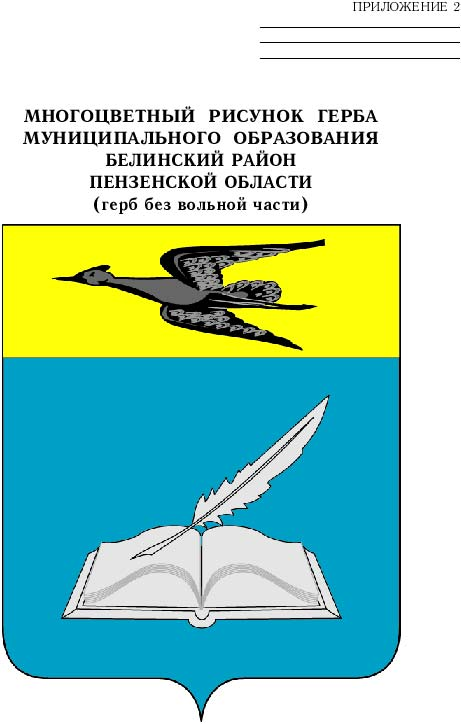 